КОМУНАЛЬНИЙ ЗАКЛАД ЛЬВІВСЬКОЇ ОБЛАСНОЇ РАДИ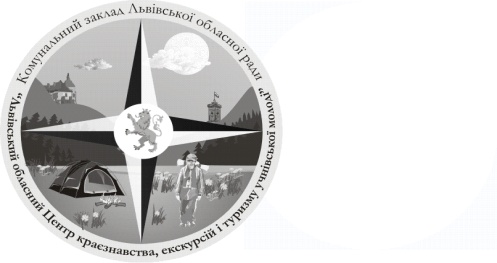 «ЛЬВІВСЬКИЙ ОБЛАСНИЙ ЦЕНТРКРАЄЗНАВСТВА, ЕКСКУРСІЙ І ТУРИЗМУ УЧНІВСЬКОЇ МОЛОДІ». Львів, вул. І. Франка 156, тел. 276-44-22, тел/факс  276-44-21,  Е-mail: locketum@ukr.net,  http://www.locketum.lviv.uaр/р 35417001023293 ГУДКУ у Львівській обл. м. Львова, ЗКПО 22364151, МФО 825014 26 .06.2015 р. № 294на № ____________ від ______ План роботи (основних заходів)Комунального закладу Львівської обласної ради«Львівський обласний Центр краєзнавства,екскурсій і туризму учнівської молоді»на липень 2015 рокуТ. в. о. директора                                                              Л. БенькаловичНачальнику управління дошкільної, загальної, середньої, позашкільної освіти та соціального захисту департаменту освіти і науки            Львівської облдержадміністраціїп. С. КнишикДата проведенняНазва заходу30 червня-2 липняНавчально-тренувальний збір команди Львівщини до участі       у Х Всеукраїнському зльоті  юних туристів-краєзнавців «Моя земля – земля моїх батьків» (м. Львів)5-10 липняУчасть директора закладу у семінарі-практикумі «Парадигма діяльності позашкільних навчальних закладів туристсько-краєзнавчого напряму Закарпатської області» (с. Оноківці Ужгородського району, Закарпатської області)6-11 липняУчасть команди Львівщини у 44-му Чемпіонаті України серед юніорів з пішохідного туризму(с. Оріховиця  Ужгородського району, Закарпатської області)25-25 липняУчасть команди Львівщини у Х Всеукраїнському зльоті юних туристів-краєзнавців(с. Осій Іршавського району, Закарпатської області)20-26 липняВишкільний наметовий табір переможців обласного етапу гри «Сокіл» («Джура»)липеньОрганізація та прийом учнівських  груп  на відпочинок на турбазах закладулипеньПроведення навчально-тематичних екскурсій  для груп учнівської молоді відповідно до замовлень